	CHRISTMAS  TIME  CROSSWORD  PUZZLE	Look at the pictures and solve the crossword puzzle:																						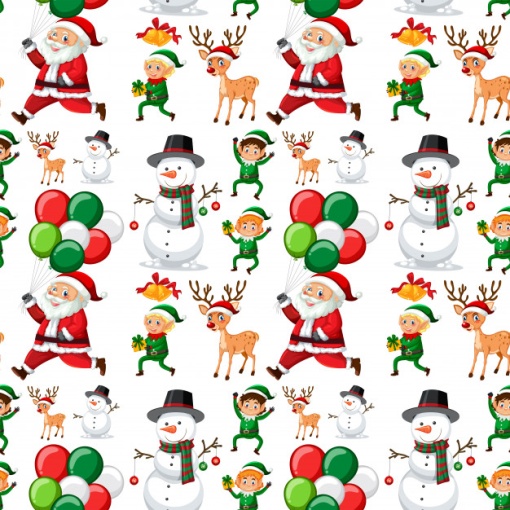 Życzymy wiele radości i pięknych chwil spędzonych w gronie rodziny podczas Świąt Bożego Narodzenia!			We Wish You A Merry Christmas!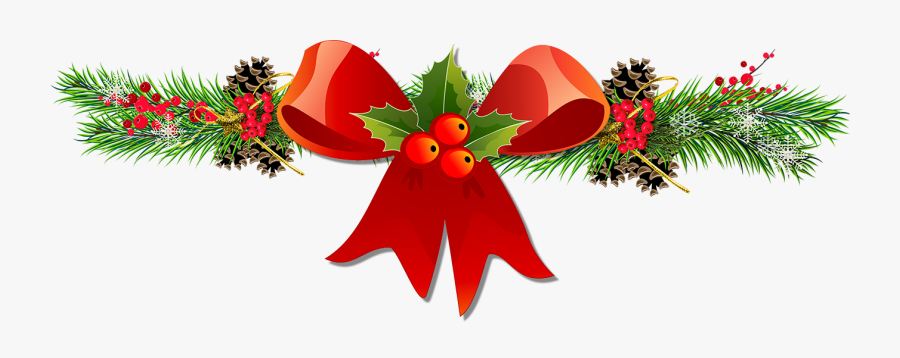 1					2				3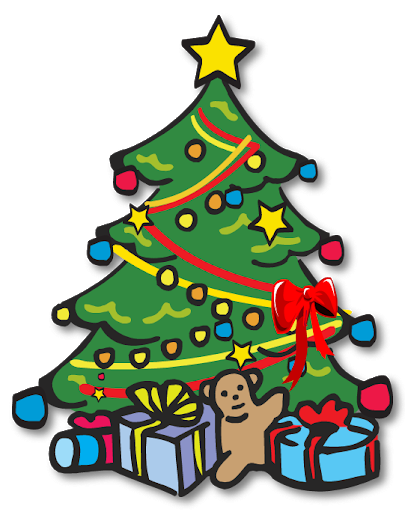 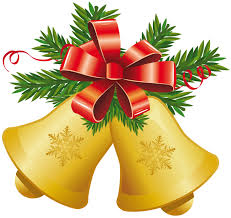 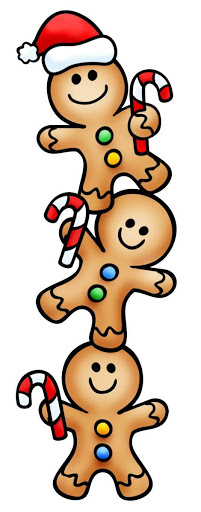 4					5				6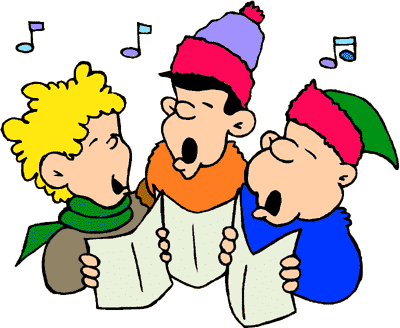 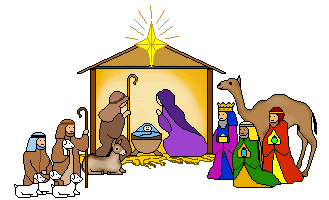 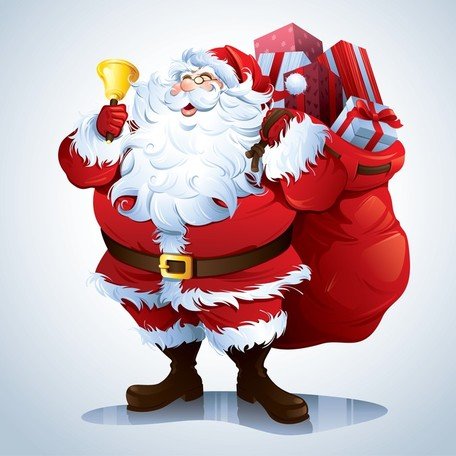 7					8				9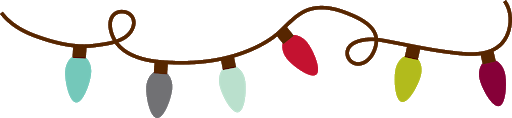 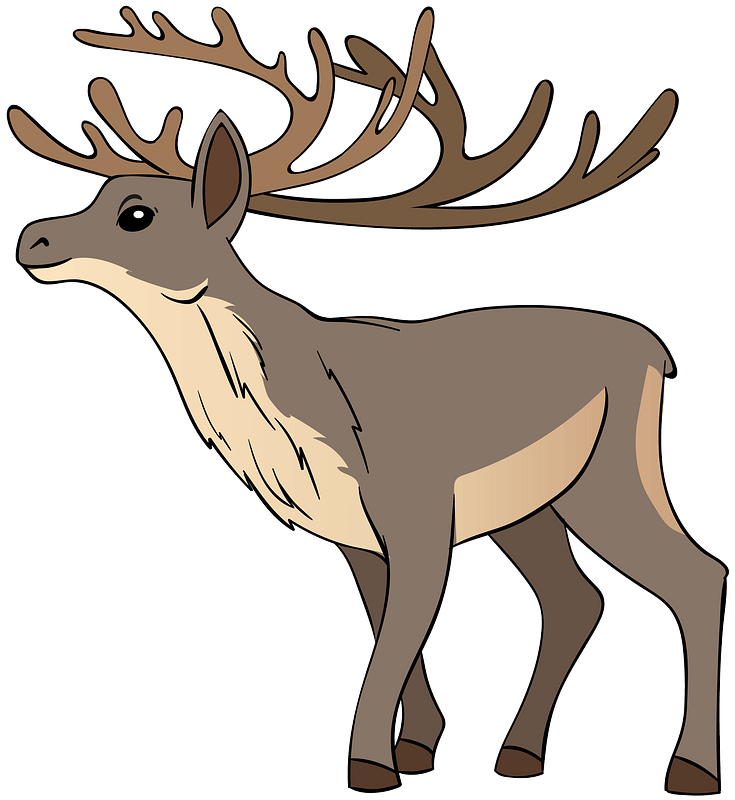 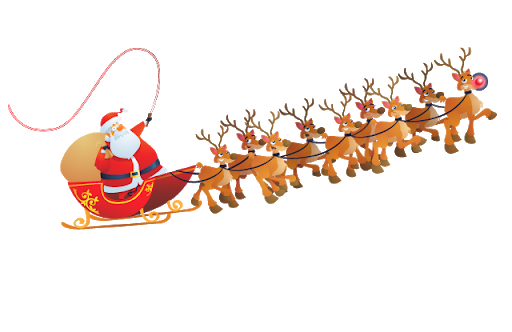 10					11				12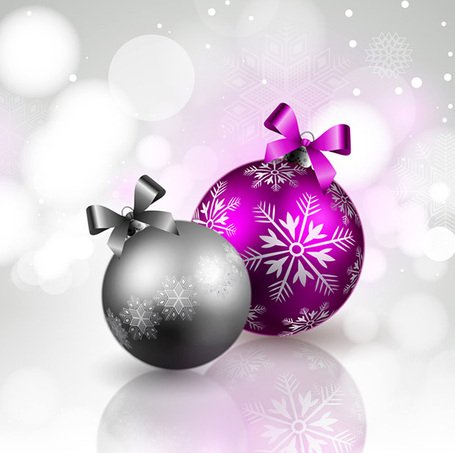 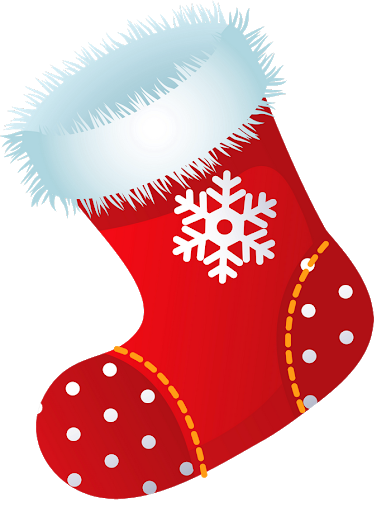 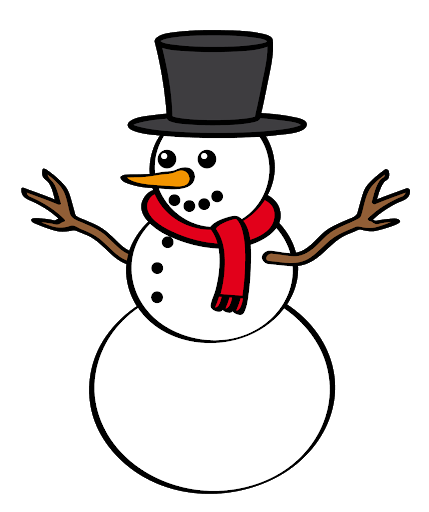 	13							14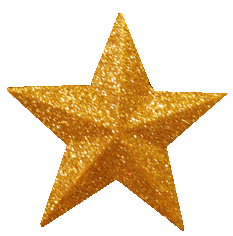 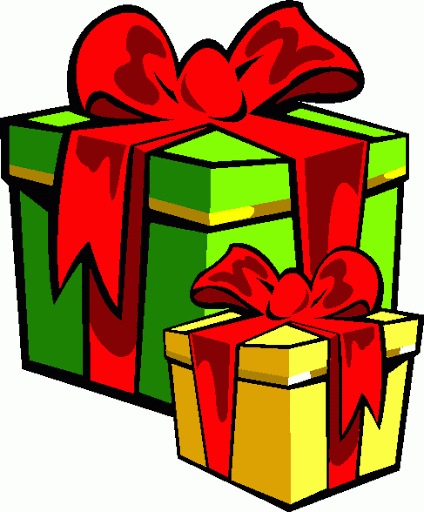 				VOCABULARY LIST:CHRISTMAS TREESANTA CLAUS (FATHER CHRISTMAS)REINDEERCHRISTMAS STOCKINGBELLSGINGERBREAD COOKIESCHRISTMAS BAUBLESSNOWMANCHRISTMAS LIGHTSCHRISTMAS STARCAROL SINGERS CHRISTMAS SLEIGHPRESENTS						(NATIVITY SCENE)Karta pracy pozwala rozwijać kompetencje kluczowe w zakresie porozumiewania się w języku ojczystym, porozumiewania się w języku obcym, umiejętności uczenia się.Autor: Hubert Kąkol.1CTEE2BGBCOS4CSNS6SS7LT8EER9SGH10BL11SNG12SON13SP